Об утверждении порядка предоставления компенсации части затрат, понесенных собственниками жилых помещений (гражданами) при проведении работ по переводу многоквартирных домов с централизованного на индивидуальное отопление на территории Синьяльского сельского поселения Чебоксарского района  	В соответствии со статьей 78 Бюджетного кодекса Российской Федерации, Постановлением Кабинета Министров Чувашской Республики от 18.03.2020 №105 «Правила предоставления субсидий из республиканского бюджета Чувашской Республики бюджетам муниципальных районов и бюджетам городских округов на перевод многоквартирных домов с централизованного на индивидуальное отопление», решением Собрания депутатов Синьяльского сельского поселения от 19 марта 2020г.  №59-01 «О внесении изменений в решение Собрания депутатов Синьяльского сельского поселения «О бюджете Синьяльского сельского поселения Чебоксарского района Чувашской Республики на 2020 год и на плановый период 2021 и 2022 годов», администрация Синьяльского сельского поселения Чебоксарского района Чувашской Республики   п о с т а н о в л я е т:Утвердить прилагаемый Порядок предоставления компенсации части затрат, понесенных собственниками жилых помещений (гражданами) при проведении работ по переводу многоквартирных домов с централизованного на индивидуальное отопление на территории Синьяльского сельского поселения Чебоксарского района.Настоящее постановление вступает в силу после его официального опубликования (обнародования) в газете «Ведомости Чебоксарского района».Глава Синьяльского сельского поселения 					А.Н. Михайлов Приложение
к постановлению администрации
Синьяльского сельского поселения Чебоксарского района от 20.07.2020 № 143ПОРЯДОКпредоставления компенсации части затрат, понесенных собственниками жилых помещений (гражданами) при проведении работ по переводу многоквартирных домов с централизованного на индивидуальное отопление на территории Синьяльского сельского поселения Чебоксарского районаI. Общие положенияНастоящий Порядок определяет цели, порядок и условия предоставления собственникам помещений (гражданам) компенсации части затрат за счет средств бюджета Синьяльского сельского поселения, понесенных при проведении работ по переводу многоквартирного дома с централизованного на индивидуальное отопление в рамках подпрограммы «Модернизация коммунальной инфраструктуры на территории Чувашской Республики» государственной программы Чувашской Республики «Модернизация и развитие сферы жилищно-коммунального хозяйства», утвержденной постановлением Кабинета Министров Чувашской Республики от 29.12.2018 № 588, муниципальной  программы «Модернизация и развитие сферы жилищно-коммунального хозяйства», утвержденной постановлением администрации Синьяльского сельского поселения Чебоксарского района Чувашской Республики от 29 декабря 2018 г. № 323 (далее - компенсация).Компенсация выделяется на частичное возмещение затрат, понесенных собственниками жилых помещений при проведении работ по переводу жилого помещения с централизованного на индивидуальное отопление.1.3. Получателями компенсаций на частичное возмещение затрат выступают собственники помещений (граждане), понесшие при проведении работ по переводу многоквартирных домов с централизованного на индивидуальное отопление на территории Синьяльского сельского поселения Чебоксарского района в 2019 году, расположенных по следующим адресам: - Чебоксарский район, с.Синьялы, ул.Центральная, д.1, 2, 3, 29, 40;- Чебоксарский район, с.Синьялы, ул.Советская, д.1а, 2а.1.4. Компенсация части затрат предоставляется собственникам помещений (гражданам) на безвозмездной и безвозвратной основе в целях компенсации следующих затрат:- устройство индивидуальной системы отопления с использованием газового  котла, устройство системы дымоудаления, устройство газопровода, приобретение материалов на вышеуказанные виды работ, приобретение газового котла и устройства электробезопасности (стабилизатор). 1.5. Не допускается использование средств:на проведение технического обследования объектов незавершенного строительства и подготовку документов для государственной регистрации прав на объекты незавершенного строительства;на оценку рыночной стоимости объектов недвижимого имущества;на оплату услуг по осуществлению авторского надзора, строительного контроля;на содержание застройщиков;на оплату штрафов, пеней, неустоек и процентов за пользование чужими денежными средствами.1.6. Компенсация части затрат предоставляется в размере средств, предусмотренных решением о бюджете поселения на соответствующий период, и лимитов бюджетных обязательств, доведенных в установленном порядке получателю средств бюджета Синьяльскому сельскому поселению Чебоксарского района Чувашской Республики на цели предоставления компенсации. II. Порядок предоставления компенсации2.1. Предоставление компенсаций осуществляется за счет средств Синьяльского сельского поселения Чебоксарского района Чувашской Республики, предусмотренных по разделу 0500 «Жилищно-коммунальное хозяйство», подразделу 0502 «Коммунальное хозяйство», в пределах лимитов бюджетных обязательств, доведенных в установленном порядке Синьяльскому сельскому поселению Чебоксарского района Чувашской Республики.2.2. Размер компенсации определяется на одно жилое помещение и составляет 50 % от общей стоимости  затрат (подтвержденных документально), понесенных при проведении работ по переводу многоквартирного дома с централизованного на индивидуальное отопление, но не более 50 % от размера нормативной стоимости работ.Нормативная стоимость перевода одного жилого помещения в многоквартирном доме  составляет: 1- комнатная квартира -80 тыс. руб., 2-комнатная квартира – 100 тыс. руб., 3-х комнатная квартира – 120 тыс. руб.2.3. В случае если фактическая стоимость перевода жилого помещения в жилом помещении ниже нормативной, размер компенсации определяется из фактической стоимости перевода жилого помещения на индивидуальное отопление. В случае если фактическая стоимость перевода жилого помещения выше нормативной, размер компенсации определяется из нормативной стоимости перевода жилого помещения на индивидуальное отопление.2.4. Для получения компенсации собственник жилого помещения представляет в администрацию Синьяльского сельского поселения заявление на получение компенсации согласно приложению N 1 к настоящим Правилам с приложением следующих документов:а) копию документа, удостоверяющего личность (в случае, если от имени получателя действует его законный представитель, то дополнительно представляются документ, удостоверяющий личность представителя, и документ, подтверждающий соответствующие полномочия или по доверенности оформленной в соответствии с законодательством Российской Федерации);б) копий свидетельств о государственной регистрации права собственности на жилое помещение (доли) или документа, подтверждающего возникновение права собственности на жилое помещение до вступления в силу Федерального закона "О государственной регистрации прав на недвижимое имущество и сделок с ним", и выписки из Единого государственного реестра недвижимости об отсутствии отчуждения жилого помещения на дату подачи заявления;в) копии договора на выполнение подрядных работ по переводу жилого помещения с централизованного на индивидуальное отопление, заключенного организацией-подрядчиком с собственниками жилого помещения (гражданами) либо представителями собственников жилья (в случае выполнения работ подрядными организациями, ТСЖ, Управляющей компанией, уполномоченными гражданами);г) копии актов выполненных работ по переводу жилого помещения с централизованного на индивидуальное отопление, заключенного организацией-подрядчиком с собственниками жилого помещения (гражданами) либо представителями собственников жилья (в случае выполнения работ подрядными организациями, ТСЖ, управляющей компанией, уполномоченными гражданами);д) копий платежных документов о затратах, понесенных при проведении работ по переводу многоквартирного дома с централизованного на индивидуальное отопление (в случае самостоятельного приобретения материалов собственником);           е) банковские реквизиты собственника жилого помещения для перечисления компенсации.Собственники жилых помещений несут ответственность за достоверность сведений, содержащихся в представляемых документах.2.5. Если информация, содержащаяся в документах, указанных в настоящем пункте, содержит персональные данные, в состав предложения должно быть включено согласие субъекта персональных данных на их обработку в соответствии с Федеральным законом "О персональных данных".2.6. Специалист Администрации  Синьяльского сельского поселения в течение 15 рабочих дней со дня поступления документов, указанных в пункте 2.4 настоящих Правил, осуществляет проверку правильности оформления этих документов и принимает решение о предоставлении компенсации либо об отказе в предоставлении компенсации по основаниям, указанным в пункте 2.7 настоящих Правил.В течение пяти рабочих дней со дня принятия решения об отказе в предоставлении компенсации по основаниям, указанным в пункте 2.7 настоящих Правил, специалист Администрации  Синьяльского сельского уведомляет о принятом решении Получателя.В случае обнаружения неполных или недостоверных сведений в заявлении и (или) представления заявления не в соответствии с установленной формой специалист Администрации  Синьяльского сельского не позднее следующего рабочего дня после окончания проверки возвращает его получателю компенсации для устранения выявленных недостатков. Получатель компенсации после устранения выявленных недостатков вправе повторно представить заявление в соответствии с настоящими Правилами.В случае если документы соответствуют условиям и требованиям, предусмотренным пунктом 2.4 настоящих Правил, специалист Администрации  Синьяльского сельского поселения составляет сводную справку-реестр о причитающейся компенсации собственникам жилых помещений согласно приложению № 2 к настоящим Правилам с приложением копий документов (далее – сводная справка-реестр) и представляет ее в отдел жилищно-коммунального хозяйства управления общественной инфраструктуры администрации Чебоксарского района.2.7. Основанием для отказа Администрацией  Синьяльского сельского поселения в предоставлении субсидии являются:представление неполного перечня документов, указанных в пункте 2.4 настоящих Правил;обнаружение недостоверных сведений, содержащихся в представленных документах, указанных в пунктах 2.4 настоящих Правил;несоответствие условиям и требованиям, предусмотренным пунктом 2.4, настоящих Правил.Отказ Администрации  Синьяльского сельского поселения в предоставлении компенсации не является препятствием для получения компенсации при условии устранения обстоятельств, послуживших основанием для принятия решения об отказе в предоставлении компенсации.2.8. Отдел жилищно-коммунального хозяйства управления общественной инфраструктуры администрации Чебоксарского района формирует и направляет в Министерство строительства, архитектуры  и жилищно-коммунального хозяйства Чувашской Республики заявку на предоставление субсидии для оказания компенсации с приложением следующих документов:  а) копии договора на выполнение работ по переводу многоквартирного дома с централизованного на индивидуальное отопление, заключенного организацией – подрядчиком с собственниками жилья (гражданами), либо представителями собственников жилья (ТСЖ, Управляющая компания, уполномоченные граждане);б) заверенной копии заключения о соответствии построенной системы индивидуального поквартирного отопления проектно-сметной документации и СНиП;в) справки о стоимости выполненных работ по переводу многоквартирного дома с централизованного на индивидуальное отопление, подтверждающей фактически произведенные затраты за выполненные работы по переводу многоквартирного дома с централизованного на индивидуальное отопление; г) заверенной копии акта ввода в эксплуатацию системы индивидуального отопления многоквартирного дома;д) сводного перечня собственников помещений (граждан) – получателей частичной компенсации затрат, понесенных при проведении работ по переводу многоквартирного дома с централизованного на индивидуальное отопление согласно приложению № 5 к настоящему Порядку;е) заверенных копий свидетельств о государственной регистрации права собственности на жилое помещение (доли) или документ, подтверждающий возникновение права собственности на жилое помещение до вступления в силу Федерального закона «О государственной регистрации прав на недвижимое имущество и сделок с ним» и выписку из Единого государственного реестра прав на недвижимое имущество и сделок с ним, об отсутствии отчуждения жилого помещения на дату подачи заявки;ж) выписки из решения о местном бюджете, подтверждающей наличие бюджетных ассигнований в местном бюджете на исполнение расходного обязательства с учетом установленного уровня софинансирования.          После принятия Министерством строительства, архитектуры  и жилищно-коммунального хозяйства Чувашской Республики решения о предоставлении субсидии (отказе в предоставлении субсидии) принимает решение о предоставлении (отказе в предоставлении) субсидии.2.9. Перечисление компенсаций осуществляется с лицевого счета получателя средств республиканского бюджета Чувашской Республики – Администрации  Синьяльского сельского поселения, на банковские счета получателей компенсаций, указанные в заявлении, согласно сводной справки-реестра. III. Осуществление контроля4.1. Контроль за соблюдением целей, условий и порядка предоставления субсидий осуществляется Отделом жилищно-коммунального хозяйства управления общественной инфраструктуры администрации Чебоксарского района и контрольно-счетным органом Чебоксарского района Чувашской Республики в соответствии с законодательством Российской Федерации и законодательством Чувашской Республики.Приложение N 1к Правилам предоставления собственникам помещений (гражданам) компенсации части затрат, понесенных при проведении работ по переводу многоквартирного дома с централизованного на индивидуальное отоплениеВ администрацию Синьяльского сельского поселения Чебоксарского района  Чувашской Республики от ______________________________________,(фамилия, имя, отчество проживающего(ей) по адресу: 
Чувашская Республика, Чебоксарский район, с.Синьялы, ул. ______________________________,дом _______________, кв. _____________ паспорт __________________________________,выдан ___________________________________,контактный телефон _______________________,ИНН (при наличии) ________________________,З А Я В Л Е Н И Е.Прошу предоставить компенсацию части затрат, понесенных при проведении работ по переводу многоквартирного дома с централизованного на индивидуальное отопление.Прошу перечислить компенсацию на  счет № ___________________________в ____________________________________________________________________(наименование банка)БИК _________________________ корр. счет № ____________________________.К заявлению прилагаю следующие документы:
____________________________________________________________________________________________________________________________________________________________________
____________________________________________________________________________________________________________________________________________________________________
__________________________________________________________________________________
____________________________________________________________________________________________________________________________________________________________________
____________________________________________________________________________________________________________________________________________________________________
______________________________________________________________________________________________________________________________________________________________________________________________________________________________________________________Даю согласие:на обработку информации, относящейся к персональным данным, которая представлена для получения компенсации и доступа к ней лиц, участвующих в рассмотрении документов о предоставлении компенсации.Получатель компенсации	_______________ 	______________________________         (подпись) 		 (расшифровка подписи)_______________           (дата)Приложение N 2к Правилам предоставления собственникам помещений (гражданам) компенсации части затрат, понесенных при проведении работ по переводу многоквартирного дома с централизованного на индивидуальное отоплениеСВОДНАЯ СПРАВКА-РЕЕСТРо причитающейся компенсации собственникам жилых помещений (гражданам) - получателейчастичной компенсации затрат, понесенных при проведенииработ по переводу многоквартирного дома, расположенногопо адресу: _______________________, с централизованногона индивидуальное отоплениеГлава администрациимуниципального образования   _______________ ______________________________                                                            (подпись)        (расшифровка подписи)___ ________________ 20__ г.М.П._____________Приложение N 3к Правилам предоставления собственникам помещений (гражданам) компенсации части затрат, понесенных при проведении работ по переводу многоквартирного дома с централизованного на индивидуальное отоплениеСПРАВКАо стоимости выполненных работ по переводумногоквартирного дома, расположенного по адресу:_______________________________________________,с централизованного на индивидуальное отоплениеГлава администрациимуниципального образования   _______________ ______________________________                                (подпись)        (расшифровка подписи)М.П.Начальник финансового отдела(управления) администрациимуниципального образования   ________________ _____________________________                                (подпись)        (расшифровка подписи)____ __________ 20___ г.Приложение N 4к Правилам предоставления собственникам помещений (гражданам) компенсации части затрат, понесенных при проведении работ по переводу многоквартирного дома с централизованного на индивидуальное отоплениеАКТввода в эксплуатацию системы индивидуальногопоквартирного отопления многоквартирного дома    Мы, нижеподписавшиеся:    представители  собственников  жилых помещений (управляющей организации)__________________________________________________________________________,    члены комиссии в составе представителей:    администрации муниципального образования _____________________________,    подрядной организации ________________________________________________,    проектной организации ________________________________________________,    иных организаций _____________________________________________________,произвели  осмотр  выполненных  работ  по  переводу  многоквартирного дома,расположенного по адресу: ________________________________________________,с централизованного на индивидуальное отопление.    1. Результаты осмотра следующие:    1.1. Система газоснабжения выполнена _________________________________.    1.2.  В  квартирах  установлены  индивидуальные приборы отопления марки__________________________________________________________________________.    1.3. Внутриквартирная система отопления выполнена ____________________.    1.4.   Перевод   осуществлен   на  основании  разрешения  администрации__________  от  __________  N ____ в соответствии с проектом, разработанным__________________________________________________________________________.   (дата, номер проекта, наименование организации, разработавшей проект)    2. Предъявленная к приемке после переустройства система индивидуальногоотопления имеет следующие показатели:    общая площадь многоквартирного дома (кв. м) __________________________;    система поквартирного отопления ______________________________________;    марка котлов _________________________________________________________;    обслуживающая организация (номер, дата договора) _____________________;    другие характеристики ________________________________________________.    Решение комиссии ______________________________________________________                  (например, предъявленная система соответствует проектным                              решениям, ввести в эксплуатацию)    Подписи _______________________________________________________________                  (фамилия, имя, отчество (последнее - при наличии),                          должности членов комиссии, подписи)Приложение N 5к Правилам предоставления собственникам помещений (гражданам) компенсации части затрат, понесенных при проведении работ по переводу многоквартирного дома с централизованного на индивидуальное отоплениеСВОДНЫЙ ПЕРЕЧЕНЬсобственников жилых помещений (граждан) - получателейчастичной компенсации затрат, понесенных при проведенииработ по переводу многоквартирного дома, расположенногопо адресу: _______________________, с централизованногона индивидуальное отоплениеГлава администрациимуниципального образования _____________ __________________________________                             (подпись)         (расшифровка подписи)М.П.____ __________ 20___ г.		Чёваш РеспубликинШупашкар район.нчи		+.ньял ял поселений.надминистраций.ЙЫШЁНУ20.07.2020 г. № 143+.ньял ял.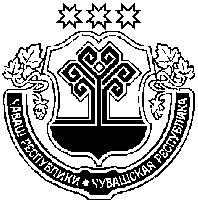 Чувашская РеспубликаЧебоксарский  районАдминистрацияСиньяльскогосельского поселенияПОСТАНОВЛЕНИЕ20.07.2020 г. № 143село Синьялы№ппФамилия, имя, отчество (последнее - при наличии) собственника квартирыНомер квартирыРеквизиты документа, подтверждающего право собственности на квартируПлощадь квартиры, кв. мНормативная стоимость перевода жилого помещения, рублейСумма по предоставленным документам, рублейСумма причитающейся субсидии, рублейПаспортные данныеРеквизиты для перечисления субсидииРеквизиты для перечисления субсидииРеквизиты для перечисления субсидииРеквизиты для перечисления субсидииРеквизиты для перечисления субсидии№ппФамилия, имя, отчество (последнее - при наличии) собственника квартирыНомер квартирыРеквизиты документа, подтверждающего право собственности на квартируПлощадь квартиры, кв. мНормативная стоимость перевода жилого помещения, рублейСумма по предоставленным документам, рублейСумма причитающейся субсидии, рублейПаспортные данныенаименование банка корр. счет банкаБИКИНН/КПП банкарасчетный счет для зачисления субсидии1234567891011121314ВсегоВсегоxxxххxxxxxxNппНаименование пусковых комплексов, этапов, объектов, видов выполненных работ, оборудования, затратСтоимость выполненных работ и затрат, рублейСтоимость выполненных работ и затрат, рублейNппНаименование пусковых комплексов, этапов, объектов, видов выполненных работ, оборудования, затратс начала проведения работс начала годаВсего работ и затрат, включаемых в стоимость работв том числе:ИтогоСумма НДС (при наличии)Всего с учетом НДС (при наличии)Фамилия, имя, отчество (последнее - при наличии) собственника квартирыНомер квартирыРеквизиты документа, подтверждающего право собственности на квартируПлощадь квартиры, кв. м1234